Publicado en  el 24/11/2015 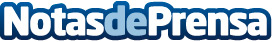 Kia organiza la tercera edición de 'La Sansilvestrada' para acompañar a 10 corredores en las tres carreras del último día del añoDatos de contacto:Nota de prensa publicada en: https://www.notasdeprensa.es/kia-organiza-la-tercera-edicion-de-la Categorias: Automovilismo Madrid Otros deportes Industria Automotriz http://www.notasdeprensa.es